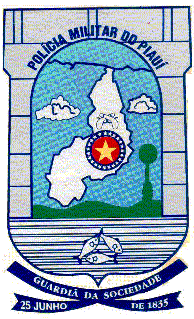 ESTADO DO PIAUÍPOLÍCIA MILITARDIRETORIA DE ENSINO, INSTRUÇÃO E PESQUISATESTE DE APTIDÃO FÍSICA (TAF)FICHA DE INSCRIÇÃO Nº ________ESTADO DO PIAUÍPOLÍCIA MILITARDIRETORIA DE ENSINO, INSTRUÇÃO E PESQUISATESTE DE APTIDÃO FÍSICA (TAF)FICHA DE INSCRIÇÃO Nº ________ESTADO DO PIAUÍPOLÍCIA MILITARDIRETORIA DE ENSINO, INSTRUÇÃO E PESQUISATESTE DE APTIDÃO FÍSICA (TAF)FICHA DE INSCRIÇÃO Nº ________ESTADO DO PIAUÍPOLÍCIA MILITARDIRETORIA DE ENSINO, INSTRUÇÃO E PESQUISATESTE DE APTIDÃO FÍSICA (TAF)FICHA DE INSCRIÇÃO Nº ________ESTADO DO PIAUÍPOLÍCIA MILITARDIRETORIA DE ENSINO, INSTRUÇÃO E PESQUISATESTE DE APTIDÃO FÍSICA (TAF)FICHA DE INSCRIÇÃO Nº ________ESTADO DO PIAUÍPOLÍCIA MILITARDIRETORIA DE ENSINO, INSTRUÇÃO E PESQUISATESTE DE APTIDÃO FÍSICA (TAF)FICHA DE INSCRIÇÃO Nº ________ESTADO DO PIAUÍPOLÍCIA MILITARDIRETORIA DE ENSINO, INSTRUÇÃO E PESQUISATESTE DE APTIDÃO FÍSICA (TAF)FICHA DE INSCRIÇÃO Nº ________NOME DO OFICIALNOME DO OFICIALNOME DO OFICIALNOME DO OFICIALNOME DO OFICIALPOSTOPOSTOIDENTIDADE MILITAROPM ONDE SERVEOPM ONDE SERVEENDEREÇO RESIDENCIALENDEREÇO RESIDENCIALENDEREÇO RESIDENCIALENDEREÇO RESIDENCIALENDEREÇO RESIDENCIALENDEREÇO RESIDENCIALTELEFONETELEFONEEMAILEMAILDATA NASCIMENTODATA NASCIMENTOSEXO(   ) MASCULINO                  (   ) FEMININOSEXO(   ) MASCULINO                  (   ) FEMININOSOLICITO MINHA INSCRIÇÃO NO TESTE DE APTIDÃO FÍSICA (TAF) VISANDO ÀS PROMOÇÕES DO DIA ____/____/____. DECLARO ESTAR CIENTE DO INTEIRO TEOR DA PORTARIA Nº 141, DE 14 DE MARÇO DE 2017, PUBLICADA NO BCG Nº 049/2017.SOLICITO MINHA INSCRIÇÃO NO TESTE DE APTIDÃO FÍSICA (TAF) VISANDO ÀS PROMOÇÕES DO DIA ____/____/____. DECLARO ESTAR CIENTE DO INTEIRO TEOR DA PORTARIA Nº 141, DE 14 DE MARÇO DE 2017, PUBLICADA NO BCG Nº 049/2017.SOLICITO MINHA INSCRIÇÃO NO TESTE DE APTIDÃO FÍSICA (TAF) VISANDO ÀS PROMOÇÕES DO DIA ____/____/____. DECLARO ESTAR CIENTE DO INTEIRO TEOR DA PORTARIA Nº 141, DE 14 DE MARÇO DE 2017, PUBLICADA NO BCG Nº 049/2017.SOLICITO MINHA INSCRIÇÃO NO TESTE DE APTIDÃO FÍSICA (TAF) VISANDO ÀS PROMOÇÕES DO DIA ____/____/____. DECLARO ESTAR CIENTE DO INTEIRO TEOR DA PORTARIA Nº 141, DE 14 DE MARÇO DE 2017, PUBLICADA NO BCG Nº 049/2017.SOLICITO MINHA INSCRIÇÃO NO TESTE DE APTIDÃO FÍSICA (TAF) VISANDO ÀS PROMOÇÕES DO DIA ____/____/____. DECLARO ESTAR CIENTE DO INTEIRO TEOR DA PORTARIA Nº 141, DE 14 DE MARÇO DE 2017, PUBLICADA NO BCG Nº 049/2017.SOLICITO MINHA INSCRIÇÃO NO TESTE DE APTIDÃO FÍSICA (TAF) VISANDO ÀS PROMOÇÕES DO DIA ____/____/____. DECLARO ESTAR CIENTE DO INTEIRO TEOR DA PORTARIA Nº 141, DE 14 DE MARÇO DE 2017, PUBLICADA NO BCG Nº 049/2017.SOLICITO MINHA INSCRIÇÃO NO TESTE DE APTIDÃO FÍSICA (TAF) VISANDO ÀS PROMOÇÕES DO DIA ____/____/____. DECLARO ESTAR CIENTE DO INTEIRO TEOR DA PORTARIA Nº 141, DE 14 DE MARÇO DE 2017, PUBLICADA NO BCG Nº 049/2017.SOLICITO MINHA INSCRIÇÃO NO TESTE DE APTIDÃO FÍSICA (TAF) VISANDO ÀS PROMOÇÕES DO DIA ____/____/____. DECLARO ESTAR CIENTE DO INTEIRO TEOR DA PORTARIA Nº 141, DE 14 DE MARÇO DE 2017, PUBLICADA NO BCG Nº 049/2017.LOCAL E DATALOCAL E DATALOCAL E DATAASSINATURA DO REQUERENTEASSINATURA DO REQUERENTEASSINATURA DO REQUERENTEASSINATURA DO REQUERENTEASSINATURA DO REQUERENTEPOLÍCIA MILITARDIRETORIA DE ENSINO INSTRUÇÃO E PESQUISATESTE DE APTIDÃO FÍSICA (TAF)RECIBO DA INSCRIÇÃO Nº ________Teresina, ___/____/_____                                                             ________________________________________Assinatura e carimboPOLÍCIA MILITARDIRETORIA DE ENSINO INSTRUÇÃO E PESQUISATESTE DE APTIDÃO FÍSICA (TAF)RECIBO DA INSCRIÇÃO Nº ________Teresina, ___/____/_____                                                             ________________________________________Assinatura e carimboPOLÍCIA MILITARDIRETORIA DE ENSINO INSTRUÇÃO E PESQUISATESTE DE APTIDÃO FÍSICA (TAF)RECIBO DA INSCRIÇÃO Nº ________Teresina, ___/____/_____                                                             ________________________________________Assinatura e carimboPOLÍCIA MILITARDIRETORIA DE ENSINO INSTRUÇÃO E PESQUISATESTE DE APTIDÃO FÍSICA (TAF)RECIBO DA INSCRIÇÃO Nº ________Teresina, ___/____/_____                                                             ________________________________________Assinatura e carimboPOLÍCIA MILITARDIRETORIA DE ENSINO INSTRUÇÃO E PESQUISATESTE DE APTIDÃO FÍSICA (TAF)RECIBO DA INSCRIÇÃO Nº ________Teresina, ___/____/_____                                                             ________________________________________Assinatura e carimboPOLÍCIA MILITARDIRETORIA DE ENSINO INSTRUÇÃO E PESQUISATESTE DE APTIDÃO FÍSICA (TAF)RECIBO DA INSCRIÇÃO Nº ________Teresina, ___/____/_____                                                             ________________________________________Assinatura e carimboPOLÍCIA MILITARDIRETORIA DE ENSINO INSTRUÇÃO E PESQUISATESTE DE APTIDÃO FÍSICA (TAF)RECIBO DA INSCRIÇÃO Nº ________Teresina, ___/____/_____                                                             ________________________________________Assinatura e carimboPOLÍCIA MILITARDIRETORIA DE ENSINO INSTRUÇÃO E PESQUISATESTE DE APTIDÃO FÍSICA (TAF)RECIBO DA INSCRIÇÃO Nº ________Teresina, ___/____/_____                                                             ________________________________________Assinatura e carimboESTADO DO PIAUÍPOLÍCIA MILITARDIRETORIA DE ENSINO, INSTRUÇÃO E PESQUISATESTE DE APTIDÃO FÍSICA (TAF)FICHA DE INSCRIÇÃO Nº ________ESTADO DO PIAUÍPOLÍCIA MILITARDIRETORIA DE ENSINO, INSTRUÇÃO E PESQUISATESTE DE APTIDÃO FÍSICA (TAF)FICHA DE INSCRIÇÃO Nº ________ESTADO DO PIAUÍPOLÍCIA MILITARDIRETORIA DE ENSINO, INSTRUÇÃO E PESQUISATESTE DE APTIDÃO FÍSICA (TAF)FICHA DE INSCRIÇÃO Nº ________ESTADO DO PIAUÍPOLÍCIA MILITARDIRETORIA DE ENSINO, INSTRUÇÃO E PESQUISATESTE DE APTIDÃO FÍSICA (TAF)FICHA DE INSCRIÇÃO Nº ________ESTADO DO PIAUÍPOLÍCIA MILITARDIRETORIA DE ENSINO, INSTRUÇÃO E PESQUISATESTE DE APTIDÃO FÍSICA (TAF)FICHA DE INSCRIÇÃO Nº ________ESTADO DO PIAUÍPOLÍCIA MILITARDIRETORIA DE ENSINO, INSTRUÇÃO E PESQUISATESTE DE APTIDÃO FÍSICA (TAF)FICHA DE INSCRIÇÃO Nº ________ESTADO DO PIAUÍPOLÍCIA MILITARDIRETORIA DE ENSINO, INSTRUÇÃO E PESQUISATESTE DE APTIDÃO FÍSICA (TAF)FICHA DE INSCRIÇÃO Nº ________NOME DO OFICIALNOME DO OFICIALNOME DO OFICIALNOME DO OFICIALNOME DO OFICIALPOSTOPOSTOIDENTIDADE MILITAROPM ONDE SERVEOPM ONDE SERVEENDEREÇO RESIDENCIALENDEREÇO RESIDENCIALENDEREÇO RESIDENCIALENDEREÇO RESIDENCIALENDEREÇO RESIDENCIALENDEREÇO RESIDENCIALTELEFONETELEFONEEMAILEMAILDATA NASCIMENTODATA NASCIMENTOSEXO(   ) MASCULINO                  (   ) FEMININOSEXO(   ) MASCULINO                  (   ) FEMININOSOLICITO MINHA INSCRIÇÃO NO TESTE DE APTIDÃO FÍSICA (TAF) VISANDO ÀS PROMOÇÕES DO DIA ____/____/____. DECLARO ESTAR CIENTE DO INTEIRO TEOR DA PORTARIA Nº 141, DE 14 DE MARÇO DE 2017, PUBLICADA NO BCG Nº 049/2017.SOLICITO MINHA INSCRIÇÃO NO TESTE DE APTIDÃO FÍSICA (TAF) VISANDO ÀS PROMOÇÕES DO DIA ____/____/____. DECLARO ESTAR CIENTE DO INTEIRO TEOR DA PORTARIA Nº 141, DE 14 DE MARÇO DE 2017, PUBLICADA NO BCG Nº 049/2017.SOLICITO MINHA INSCRIÇÃO NO TESTE DE APTIDÃO FÍSICA (TAF) VISANDO ÀS PROMOÇÕES DO DIA ____/____/____. DECLARO ESTAR CIENTE DO INTEIRO TEOR DA PORTARIA Nº 141, DE 14 DE MARÇO DE 2017, PUBLICADA NO BCG Nº 049/2017.SOLICITO MINHA INSCRIÇÃO NO TESTE DE APTIDÃO FÍSICA (TAF) VISANDO ÀS PROMOÇÕES DO DIA ____/____/____. DECLARO ESTAR CIENTE DO INTEIRO TEOR DA PORTARIA Nº 141, DE 14 DE MARÇO DE 2017, PUBLICADA NO BCG Nº 049/2017.SOLICITO MINHA INSCRIÇÃO NO TESTE DE APTIDÃO FÍSICA (TAF) VISANDO ÀS PROMOÇÕES DO DIA ____/____/____. DECLARO ESTAR CIENTE DO INTEIRO TEOR DA PORTARIA Nº 141, DE 14 DE MARÇO DE 2017, PUBLICADA NO BCG Nº 049/2017.SOLICITO MINHA INSCRIÇÃO NO TESTE DE APTIDÃO FÍSICA (TAF) VISANDO ÀS PROMOÇÕES DO DIA ____/____/____. DECLARO ESTAR CIENTE DO INTEIRO TEOR DA PORTARIA Nº 141, DE 14 DE MARÇO DE 2017, PUBLICADA NO BCG Nº 049/2017.SOLICITO MINHA INSCRIÇÃO NO TESTE DE APTIDÃO FÍSICA (TAF) VISANDO ÀS PROMOÇÕES DO DIA ____/____/____. DECLARO ESTAR CIENTE DO INTEIRO TEOR DA PORTARIA Nº 141, DE 14 DE MARÇO DE 2017, PUBLICADA NO BCG Nº 049/2017.SOLICITO MINHA INSCRIÇÃO NO TESTE DE APTIDÃO FÍSICA (TAF) VISANDO ÀS PROMOÇÕES DO DIA ____/____/____. DECLARO ESTAR CIENTE DO INTEIRO TEOR DA PORTARIA Nº 141, DE 14 DE MARÇO DE 2017, PUBLICADA NO BCG Nº 049/2017.LOCAL E DATALOCAL E DATALOCAL E DATAASSINATURA DO REQUERENTEASSINATURA DO REQUERENTEASSINATURA DO REQUERENTEASSINATURA DO REQUERENTEASSINATURA DO REQUERENTEPOLÍCIA MILITARDIRETORIA DE ENSINO INSTRUÇÃO E PESQUISATESTE DE APTIDÃO FÍSICA (TAF)RECIBO DA INSCRIÇÃO Nº ________Teresina, ___/____/_____                                                             ________________________________________Assinatura e carimboPOLÍCIA MILITARDIRETORIA DE ENSINO INSTRUÇÃO E PESQUISATESTE DE APTIDÃO FÍSICA (TAF)RECIBO DA INSCRIÇÃO Nº ________Teresina, ___/____/_____                                                             ________________________________________Assinatura e carimboPOLÍCIA MILITARDIRETORIA DE ENSINO INSTRUÇÃO E PESQUISATESTE DE APTIDÃO FÍSICA (TAF)RECIBO DA INSCRIÇÃO Nº ________Teresina, ___/____/_____                                                             ________________________________________Assinatura e carimboPOLÍCIA MILITARDIRETORIA DE ENSINO INSTRUÇÃO E PESQUISATESTE DE APTIDÃO FÍSICA (TAF)RECIBO DA INSCRIÇÃO Nº ________Teresina, ___/____/_____                                                             ________________________________________Assinatura e carimboPOLÍCIA MILITARDIRETORIA DE ENSINO INSTRUÇÃO E PESQUISATESTE DE APTIDÃO FÍSICA (TAF)RECIBO DA INSCRIÇÃO Nº ________Teresina, ___/____/_____                                                             ________________________________________Assinatura e carimboPOLÍCIA MILITARDIRETORIA DE ENSINO INSTRUÇÃO E PESQUISATESTE DE APTIDÃO FÍSICA (TAF)RECIBO DA INSCRIÇÃO Nº ________Teresina, ___/____/_____                                                             ________________________________________Assinatura e carimboPOLÍCIA MILITARDIRETORIA DE ENSINO INSTRUÇÃO E PESQUISATESTE DE APTIDÃO FÍSICA (TAF)RECIBO DA INSCRIÇÃO Nº ________Teresina, ___/____/_____                                                             ________________________________________Assinatura e carimboPOLÍCIA MILITARDIRETORIA DE ENSINO INSTRUÇÃO E PESQUISATESTE DE APTIDÃO FÍSICA (TAF)RECIBO DA INSCRIÇÃO Nº ________Teresina, ___/____/_____                                                             ________________________________________Assinatura e carimbo